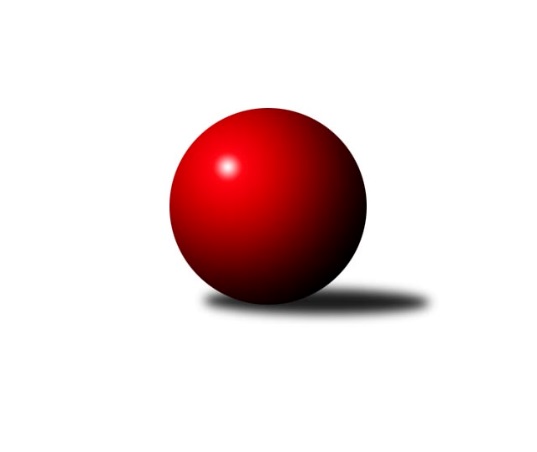 Č.2Ročník 2018/2019	21.9.2018Nejlepšího výkonu v tomto kole: 2674 dosáhlo družstvo: TJ Třebíč BKrajský přebor Vysočina 2018/2019Výsledky 2. kolaSouhrnný přehled výsledků:TJ Spartak Pelhřimov G	- KK Jihlava C	6:2	2605:2452	7.0:5.0	20.9.TJ Třebíč C	- TJ Slovan Kamenice nad Lipou B	7:1	2658:2522	9.0:3.0	21.9.TJ Nové Město na Moravě A	- TJ Start Jihlava B	4:4	2528:2494	8.0:4.0	21.9.KK Slavoj Žirovnice B	- TJ Sokol Cetoraz 	6:2	2589:2541	10.0:2.0	21.9.TJ Třebíč B	- TJ BOPO Třebíč B	5:3	2674:2556	7.0:5.0	21.9.TJ Spartak Pelhřimov B	- TJ Nové Město na Moravě B	7:1	2572:2409	7.0:5.0	21.9.Tabulka družstev:	1.	TJ Spartak Pelhřimov B	2	2	0	0	13.0 : 3.0 	16.0 : 8.0 	 2595	4	2.	TJ Třebíč C	2	2	0	0	13.0 : 3.0 	16.0 : 8.0 	 2529	4	3.	TJ Třebíč B	2	2	0	0	10.0 : 6.0 	13.0 : 11.0 	 2653	4	4.	TJ Nové Město na Moravě A	2	1	1	0	10.0 : 6.0 	14.0 : 10.0 	 2548	3	5.	KK Slavoj Žirovnice B	2	1	0	1	9.0 : 7.0 	15.5 : 8.5 	 2481	2	6.	TJ Sokol Cetoraz	2	1	0	1	9.0 : 7.0 	10.5 : 13.5 	 2459	2	7.	TJ BOPO Třebíč B	2	1	0	1	8.0 : 8.0 	11.5 : 12.5 	 2481	2	8.	TJ Spartak Pelhřimov G	2	1	0	1	7.0 : 9.0 	10.5 : 13.5 	 2450	2	9.	TJ Start Jihlava B	2	0	1	1	6.0 : 10.0 	9.0 : 15.0 	 2411	1	10.	TJ Slovan Kamenice nad Lipou B	2	0	0	2	4.0 : 12.0 	9.0 : 15.0 	 2554	0	11.	KK Jihlava C	2	0	0	2	4.0 : 12.0 	8.0 : 16.0 	 2503	0	12.	TJ Nové Město na Moravě B	2	0	0	2	3.0 : 13.0 	11.0 : 13.0 	 2448	0Podrobné výsledky kola:	 TJ Spartak Pelhřimov G	2605	6:2	2452	KK Jihlava C	Irena Machyánová	 	 205 	 224 		429 	 1:1 	 375 	 	216 	 159		Irena Partlová	Lukáš Pitrák	 	 226 	 202 		428 	 2:0 	 382 	 	192 	 190		Radana Krausová	Libor Linhart	 	 220 	 230 		450 	 2:0 	 428 	 	213 	 215		Luboš Strnad	Jan Hruška	 	 219 	 209 		428 	 2:0 	 351 	 	166 	 185		Bohuslav Souček	Lukáš Melichar	 	 227 	 211 		438 	 0:2 	 461 	 	233 	 228		Tomáš Fürst	Jiří Čamra	 	 203 	 229 		432 	 0:2 	 455 	 	217 	 238		Karel Slimáčekrozhodčí: KovářováNejlepší výkon utkání: 461 - Tomáš Fürst	 TJ Třebíč C	2658	7:1	2522	TJ Slovan Kamenice nad Lipou B	Petr Března	 	 207 	 197 		404 	 0:2 	 450 	 	218 	 232		Milan Podhradský ml.	Jaroslav Kasáček	 	 213 	 217 		430 	 1:1 	 397 	 	177 	 220		Milan Podhradský	Jan Dobeš	 	 239 	 259 		498 	 2:0 	 440 	 	238 	 202		Tomáš Tesař	Dagmar Rypelová	 	 215 	 197 		412 	 2:0 	 387 	 	206 	 181		Filip Schober	Vladimír Kantor	 	 225 	 246 		471 	 2:0 	 455 	 	221 	 234		Jiří Šindelář	Lenka Concepción	 	 217 	 226 		443 	 2:0 	 393 	 	176 	 217		Miroslav Votápekrozhodčí: Horák LubomírNejlepší výkon utkání: 498 - Jan Dobeš	 TJ Nové Město na Moravě A	2528	4:4	2494	TJ Start Jihlava B	Libuše Kuběnová	 	 226 	 211 		437 	 1:1 	 448 	 	239 	 209		Vendula Pospíchalová	Katka Moravcová	 	 206 	 222 		428 	 1:1 	 431 	 	210 	 221		Aleš Paluska	František Kuběna	 	 177 	 211 		388 	 1:1 	 426 	 	219 	 207		Petr Hlaváček	Zdeněk Topinka	 	 233 	 222 		455 	 2:0 	 404 	 	204 	 200		Miroslav Berka	Karel Hlisnikovský	 	 198 	 209 		407 	 1:1 	 414 	 	211 	 203		Milan Chvátal	Michal Miko	 	 194 	 219 		413 	 2:0 	 371 	 	180 	 191		Tomáš Vestfálrozhodčí: vedoucí družstevNejlepší výkon utkání: 455 - Zdeněk Topinka	 KK Slavoj Žirovnice B	2589	6:2	2541	TJ Sokol Cetoraz 	Jan Bureš	 	 208 	 190 		398 	 1:1 	 424 	 	192 	 232		Vladimír Berka	Zdeněk Januška	 	 235 	 201 		436 	 2:0 	 404 	 	208 	 196		Radek Čejka	Jiří Tuček	 	 230 	 201 		431 	 1:1 	 434 	 	205 	 229		František Novotný	Daniel Bašta	 	 205 	 241 		446 	 2:0 	 417 	 	186 	 231		Martin Zich	Tomáš Váňa	 	 214 	 225 		439 	 2:0 	 433 	 	212 	 221		Dušan Macek	Vilém Ryšavý	 	 223 	 216 		439 	 2:0 	 429 	 	217 	 212		Marcel Berkarozhodčí: Bašta DanielNejlepší výkon utkání: 446 - Daniel Bašta	 TJ Třebíč B	2674	5:3	2556	TJ BOPO Třebíč B	Lukáš Toman	 	 222 	 210 		432 	 0:2 	 445 	 	232 	 213		Daniel Malý	Michal Kuneš	 	 247 	 239 		486 	 2:0 	 402 	 	189 	 213		Zdeňka Kolářová	Karel Uhlíř	 	 207 	 222 		429 	 2:0 	 403 	 	200 	 203		Petr Zeman	Petr Toman *1	 	 194 	 226 		420 	 2:0 	 393 	 	178 	 215		Kamil Polomski	Pavel Kohout	 	 230 	 215 		445 	 0:2 	 450 	 	231 	 219		Pavel Švec	Jaroslav Tenkl	 	 237 	 225 		462 	 1:1 	 463 	 	232 	 231		Milan Gregorovičrozhodčí: Novotný Mojmírstřídání: *1 od 51. hodu Lubomír HorákNejlepší výkon utkání: 486 - Michal Kuneš	 TJ Spartak Pelhřimov B	2572	7:1	2409	TJ Nové Město na Moravě B	Miroslava Matejková	 	 241 	 208 		449 	 1:1 	 392 	 	180 	 212		Pavel Sáblík	Jiří Rozkošný	 	 212 	 179 		391 	 0:2 	 420 	 	222 	 198		Petr Hlisnikovský	Bohumil Nentvich	 	 210 	 213 		423 	 2:0 	 391 	 	187 	 204		Josef Šebek	Jaroslav Benda	 	 206 	 218 		424 	 2:0 	 365 	 	203 	 162		Vladimír Bartoš	Josef Směták	 	 218 	 226 		444 	 1:1 	 413 	 	229 	 184		Jiří Faldík	Josef Fučík	 	 222 	 219 		441 	 1:1 	 428 	 	206 	 222		Anna Kuběnovározhodčí: Kovářová HanaNejlepší výkon utkání: 449 - Miroslava MatejkováPořadí jednotlivců:	jméno hráče	družstvo	celkem	plné	dorážka	chyby	poměr kuž.	Maximum	1.	Karel Slimáček 	KK Jihlava C	466.50	315.5	151.0	3.5	2/2	(478)	2.	Jaroslav Tenkl 	TJ Třebíč B	462.00	297.0	165.0	1.0	1/1	(462)	3.	Vladimír Kantor 	TJ Třebíč C	461.00	302.0	159.0	4.5	2/2	(471)	4.	Michal Kuneš 	TJ Třebíč B	459.00	311.5	147.5	6.0	1/1	(486)	5.	Lukáš Toman 	TJ Třebíč B	455.00	305.0	150.0	4.0	1/1	(478)	6.	Jiří Loučka 	TJ Nové Město na Moravě A	453.00	289.0	164.0	2.0	1/1	(453)	7.	Milan Podhradský  ml.	TJ Slovan Kamenice nad Lipou B	448.50	310.0	138.5	6.0	1/1	(450)	8.	Milan Gregorovič 	TJ BOPO Třebíč B	447.50	303.0	144.5	6.0	2/2	(463)	9.	Zdeněk Topinka 	TJ Nové Město na Moravě A	447.50	308.0	139.5	4.0	1/1	(455)	10.	Pavel Kohout 	TJ Třebíč B	446.50	303.5	143.0	4.0	1/1	(448)	11.	Josef Směták 	TJ Spartak Pelhřimov B	443.50	306.5	137.0	6.5	2/2	(444)	12.	Jaroslav Benda 	TJ Spartak Pelhřimov B	442.50	308.0	134.5	8.5	2/2	(461)	13.	Tomáš Tesař 	TJ Slovan Kamenice nad Lipou B	440.00	301.0	139.0	5.0	1/1	(440)	14.	Jiří Šindelář 	TJ Slovan Kamenice nad Lipou B	439.50	309.5	130.0	6.5	1/1	(455)	15.	Libuše Kuběnová 	TJ Nové Město na Moravě A	437.00	307.0	130.0	4.0	1/1	(437)	16.	Daniel Malý 	TJ BOPO Třebíč B	433.00	298.5	134.5	6.5	2/2	(445)	17.	Milan Lenz 	TJ Třebíč B	432.00	298.0	134.0	9.0	1/1	(432)	18.	Vilém Ryšavý 	KK Slavoj Žirovnice B	431.50	287.5	144.0	5.0	2/2	(439)	19.	Michal Miko 	TJ Nové Město na Moravě A	430.50	285.0	145.5	4.0	1/1	(448)	20.	Marcel Berka 	TJ Sokol Cetoraz 	429.00	286.5	142.5	6.0	2/2	(429)	21.	Karel Uhlíř 	TJ Třebíč B	429.00	297.0	132.0	10.0	1/1	(429)	22.	Katka Moravcová 	TJ Nové Město na Moravě A	428.00	294.0	134.0	4.0	1/1	(428)	23.	Bohumil Nentvich 	TJ Spartak Pelhřimov B	427.00	294.0	133.0	5.5	2/2	(431)	24.	Lenka Concepción 	TJ Třebíč C	426.50	290.0	136.5	4.0	2/2	(443)	25.	Jiří Čamra 	TJ Spartak Pelhřimov G	426.50	297.5	129.0	6.5	2/2	(432)	26.	Luboš Strnad 	KK Jihlava C	426.00	296.5	129.5	7.5	2/2	(428)	27.	Pavel Švec 	TJ BOPO Třebíč B	425.50	289.0	136.5	6.0	2/2	(450)	28.	Petr Toman 	TJ Třebíč B	425.00	296.0	129.0	6.0	1/1	(425)	29.	Milan Podhradský 	TJ Slovan Kamenice nad Lipou B	422.50	293.0	129.5	5.0	1/1	(448)	30.	Vendula Pospíchalová 	TJ Start Jihlava B	421.00	285.0	136.0	5.0	2/2	(448)	31.	Tomáš Váňa 	KK Slavoj Žirovnice B	421.00	285.5	135.5	2.0	2/2	(439)	32.	Libor Linhart 	TJ Spartak Pelhřimov G	420.50	283.5	137.0	4.0	2/2	(450)	33.	Anna Kuběnová 	TJ Nové Město na Moravě B	419.50	300.0	119.5	5.0	2/2	(428)	34.	Pavel Škoda 	TJ Nové Město na Moravě A	418.00	257.0	161.0	3.0	1/1	(418)	35.	Karel Hlisnikovský 	TJ Nové Město na Moravě A	417.00	290.5	126.5	4.0	1/1	(427)	36.	Josef Šebek 	TJ Nové Město na Moravě B	416.00	274.5	141.5	8.5	2/2	(441)	37.	Petr Hlisnikovský 	TJ Nové Město na Moravě B	416.00	289.5	126.5	2.5	2/2	(420)	38.	Lubomír Horák 	TJ Třebíč B	416.00	311.0	105.0	7.0	1/1	(416)	39.	Filip Schober 	TJ Slovan Kamenice nad Lipou B	414.00	288.0	126.0	4.0	1/1	(441)	40.	Petr Hlaváček 	TJ Start Jihlava B	414.00	293.0	121.0	7.5	2/2	(426)	41.	Dušan Macek 	TJ Sokol Cetoraz 	413.50	289.0	124.5	7.0	2/2	(433)	42.	Pavel Sáblík 	TJ Nové Město na Moravě B	413.50	291.5	122.0	7.0	2/2	(435)	43.	Lukáš Melichar 	TJ Spartak Pelhřimov G	413.00	286.5	126.5	6.0	2/2	(438)	44.	Aleš Paluska 	TJ Start Jihlava B	410.50	292.5	118.0	9.0	2/2	(431)	45.	Dagmar Rypelová 	TJ Třebíč C	408.50	290.0	118.5	9.0	2/2	(412)	46.	Miroslav Berka 	TJ Start Jihlava B	408.00	283.0	125.0	8.5	2/2	(412)	47.	Miroslav Votápek 	TJ Slovan Kamenice nad Lipou B	407.00	292.5	114.5	10.0	1/1	(421)	48.	Jiří Faldík 	TJ Nové Město na Moravě B	405.50	270.5	135.0	6.0	2/2	(413)	49.	Jaroslav Kasáček 	TJ Třebíč C	404.50	270.0	134.5	3.0	2/2	(430)	50.	Jiří Rozkošný 	TJ Spartak Pelhřimov B	404.00	283.5	120.5	9.0	2/2	(417)	51.	Pavel Zedník 	TJ Slovan Kamenice nad Lipou B	404.00	291.0	113.0	9.0	1/1	(404)	52.	Jiří Tuček 	KK Slavoj Žirovnice B	402.00	279.0	123.0	10.0	2/2	(431)	53.	Petr Zeman 	TJ BOPO Třebíč B	402.00	290.0	112.0	8.5	2/2	(403)	54.	Daniel Bašta 	KK Slavoj Žirovnice B	401.50	283.5	118.0	9.5	2/2	(446)	55.	Radana Krausová 	KK Jihlava C	398.50	292.0	106.5	10.0	2/2	(415)	56.	Radek Čejka 	TJ Sokol Cetoraz 	395.50	278.0	117.5	9.0	2/2	(404)	57.	Martin Zich 	TJ Sokol Cetoraz 	393.00	272.0	121.0	7.5	2/2	(417)	58.	Lukáš Pitrák 	TJ Spartak Pelhřimov G	392.50	273.5	119.0	9.5	2/2	(428)	59.	Petr Března 	TJ Třebíč C	392.50	284.0	108.5	10.5	2/2	(404)	60.	Jan Hruška 	TJ Spartak Pelhřimov G	391.50	275.0	116.5	7.0	2/2	(428)	61.	Kamil Polomski 	TJ BOPO Třebíč B	391.00	263.0	128.0	9.0	2/2	(393)	62.	František Kuběna 	TJ Nové Město na Moravě A	385.00	271.0	114.0	12.0	1/1	(388)	63.	Milan Chvátal 	TJ Start Jihlava B	382.50	272.5	110.0	9.5	2/2	(414)	64.	Tomáš Vestfál 	TJ Start Jihlava B	374.50	276.0	98.5	11.0	2/2	(378)		Jan Dobeš 	TJ Třebíč C	498.00	311.0	187.0	2.0	1/2	(498)		Tomáš Fürst 	KK Jihlava C	461.00	305.0	156.0	3.0	1/2	(461)		Miroslava Matejková 	TJ Spartak Pelhřimov B	449.00	308.0	141.0	2.0	1/2	(449)		Josef Fučík 	TJ Spartak Pelhřimov B	441.00	313.0	128.0	10.0	1/2	(441)		Zdeněk Januška 	KK Slavoj Žirovnice B	436.00	302.0	134.0	5.0	1/2	(436)		Milan Kalivoda 	TJ Spartak Pelhřimov B	435.00	297.0	138.0	5.0	1/2	(435)		František Novotný 	TJ Sokol Cetoraz 	434.00	301.0	133.0	3.0	1/2	(434)		Václav Novotný 	TJ Spartak Pelhřimov B	430.00	283.0	147.0	2.0	1/2	(430)		Irena Machyánová 	TJ Spartak Pelhřimov G	429.00	306.0	123.0	8.0	1/2	(429)		Vladimír Berka 	TJ Sokol Cetoraz 	424.00	303.0	121.0	8.0	1/2	(424)		František Jakoubek 	KK Slavoj Žirovnice B	415.00	281.0	134.0	8.0	1/2	(415)		Matyáš Stránský 	KK Jihlava C	411.00	286.0	125.0	11.0	1/2	(411)		Jaroslav Lhotka 	TJ Sokol Cetoraz 	409.00	284.0	125.0	6.0	1/2	(409)		Zdeňka Kolářová 	TJ BOPO Třebíč B	402.00	287.0	115.0	9.0	1/2	(402)		Barbora Švédová 	KK Slavoj Žirovnice B	401.00	277.0	124.0	9.0	1/2	(401)		Pavel Tomek 	KK Jihlava C	400.00	287.0	113.0	8.0	1/2	(400)		Jan Bureš 	KK Slavoj Žirovnice B	398.00	266.0	132.0	5.0	1/2	(398)		Milan Kocanda 	TJ Nové Město na Moravě B	389.00	274.0	115.0	9.0	1/2	(389)		Michal Zeman 	TJ Sokol Cetoraz 	388.00	273.0	115.0	9.0	1/2	(388)		Ludmila Landkamerová 	TJ Spartak Pelhřimov G	383.00	262.0	121.0	6.0	1/2	(383)		Irena Partlová 	KK Jihlava C	375.00	270.0	105.0	10.0	1/2	(375)		Petr Dobeš  st.	TJ Třebíč C	374.00	267.0	107.0	8.0	1/2	(374)		Vladimír Bartoš 	TJ Nové Město na Moravě B	365.00	265.0	100.0	12.0	1/2	(365)		Jiří Frantík 	TJ BOPO Třebíč B	362.00	265.0	97.0	10.0	1/2	(362)		Bohuslav Souček 	KK Jihlava C	351.00	264.0	87.0	15.0	1/2	(351)Sportovně technické informace:Starty náhradníků:registrační číslo	jméno a příjmení 	datum startu 	družstvo	číslo startu20567	Zdeňka Kolářová	21.09.2018	TJ BOPO Třebíč B	1x5996	Irena Vaverková	20.09.2018	TJ Spartak Pelhřimov G	1x8462	Vladimír Bartoš	21.09.2018	TJ Nové Město na Moravě B	1x8901	Libuše Kuběnová	21.09.2018	TJ Nové Město na Moravě A	1x23265	Katka Moravcová	21.09.2018	TJ Nové Město na Moravě A	1x23825	Martin Zich	21.09.2018	TJ Sokol Cetoraz 	2x
Hráči dopsaní na soupisku:registrační číslo	jméno a příjmení 	datum startu 	družstvo	14985	Bohuslav Souček	20.09.2018	KK Jihlava C	Program dalšího kola:3. kolo28.9.2018	pá	17:30	TJ Nové Město na Moravě B - TJ Spartak Pelhřimov G	28.9.2018	pá	19:00	TJ Třebíč B - TJ Třebíč C	29.9.2018	so	9:00	TJ Start Jihlava B - TJ Spartak Pelhřimov B	29.9.2018	so	10:00	KK Jihlava C - KK Slavoj Žirovnice B	29.9.2018	so	14:00	TJ BOPO Třebíč B - TJ Sokol Cetoraz 	Nejlepší šestka kola - absolutněNejlepší šestka kola - absolutněNejlepší šestka kola - absolutněNejlepší šestka kola - absolutněNejlepší šestka kola - dle průměru kuželenNejlepší šestka kola - dle průměru kuželenNejlepší šestka kola - dle průměru kuželenNejlepší šestka kola - dle průměru kuželenNejlepší šestka kola - dle průměru kuželenPočetJménoNázev týmuVýkonPočetJménoNázev týmuPrůměr (%)Výkon1xJan DobešTřebíč C4981xJan DobešTřebíč C114.374981xMichal KunešTřebíč B4861xMichal KunešTřebíč B111.614862xVladimír KantorTřebíč C4712xVladimír KantorTřebíč C108.174711xMilan GregorovičBOPO Třebíč B4631xTomáš FürstKK Jihlava C107.344611xJaroslav TenklTřebíč B4621xZdeněk TopinkaN. Město A107.124551xTomáš FürstKK Jihlava C4611xDaniel BaštaŽirovnice B106.43446